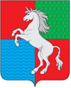 СОВЕТ ДЕПУТАТОВГОРОДСКОГО ОКРУГА ГОРОД ВЫКСАНИЖЕГОРОДСКОЙ ОБЛАСТИРЕШЕНИЕот 29.05.2023											№ 59О досрочном прекращении полномочий депутата Совета депутатов городского округа город Выкса Нижегородской области Кузнецова В.Н. В соответствии с частями 7.1, 11 статьи 40 Федерального закона от 6 октября 2003 года № 131-ФЗ «Об общих принципах организации местного самоуправления в Российской Федерации», пунктом 2 части 1 статьи 13.1 Федерального закона от 25 декабря 2008 года №273-ФЗ «О противодействии коррупции»Совет депутатов р е ш и л:1. Прекратить 29 мая 2023 года полномочия депутата Совета депутатов городского округа город Выкса Нижегородской области третьего созыва Кузнецова Виталия Николаевича, избранного по одномандатному избирательному округу № 10, в связи с утратой доверия.2. Исполняющему обязанности председателя Совета депутатов городского округа город Выкса Нижегородской области Кобякову Александру Валерьевичу направить сведения в соответствии с положением о реестре лиц, уволенных в связи с утратой доверия, утвержденным Постановлением Правительства Российской Федерации от 5 марта 2018 года № 228, в управление по профилактике коррупционных правонарушений Нижегородской области. 3. Направить настоящее решение в Территориальную избирательную комиссию городского округа город Выкса Нижегородской области.Исполняющий обязанностипредседателя Совета депутатов							       А.В.Кобяков